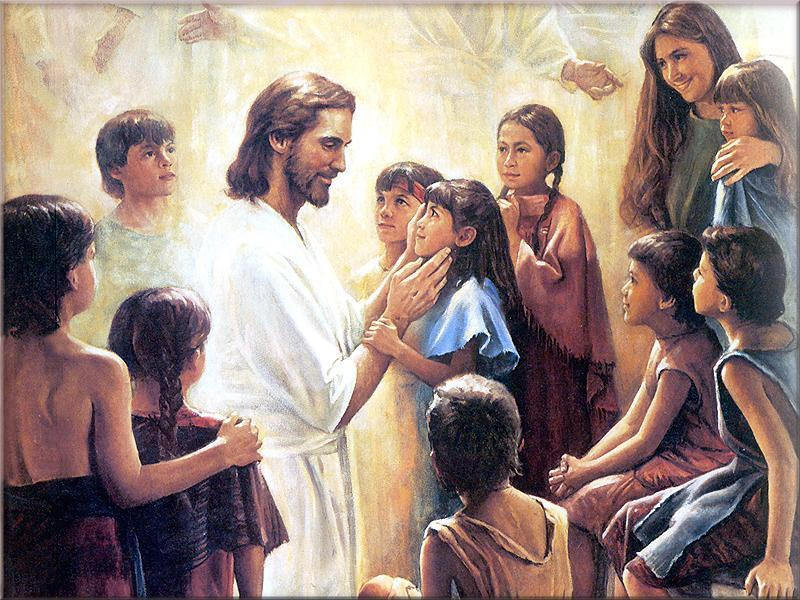 			PSR PROGRAM GOAL: That students will develop a personal relationship with Christ and come to know, understand and live his message and mission as well as learn the basic teachings and history of the Catholic Church.